                                                          .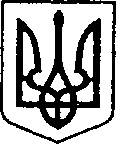 УКРАЇНАЧЕРНІГІВСЬКА ОБЛАСТЬН І Ж И Н С Ь К А    М І С Ь К А    Р А Д А26 сесія VІII скликанняР І Ш Е Н Н ЯВід 07 грудня 2022 року                  м. Ніжин                               № 5-26/2022Про внесення змін до «Програмиматеріально-технічного забезпеченнявійськових частин для виконанняоборонних заходів на 2022 рік» Відповідно до статей 26, 42, 59, 73 Закону України "Про місцеве самоврядування в Україні», статті 91 Бюджетного кодексу України, Закону України «Про правовий режим  воєнного стану» від 12.05.2015 року № 389-VІІІ (зі змінами), Регламентy Ніжинської міської ради Чернігівської області, затвердженого рішенням Ніжинської міської ради Чернігівської області VIІI скликання від 27 листопада 2020 року №3-2/2020 для матеріально-технічного забезпечення військових частин для виконання оборонних заходів, міська рада вирішила: 1. Внести зміни до «Програми  матеріально-технічного забезпечення військових частин для виконання оборонних заходів на 2022 рік», затвердженої рішенням  виконавчого комітету  ніжинської  міської  ради №269  від 08.09.2022р., виклавши її в новій редакції, що додається (Додаток1).2. Фінансовому  управлінню  Ніжинської  міської  ради (Писаренко Л.В.) забезпечити оприлюднення цього рішення на сайті міської ради протягом п`яти робочих днів з дня його прийняття.3. Організацію виконання рішення покласти на першого заступника міського голови з питань діяльності виконавчих органів ради Вовченка Ф.І.4. Контроль за виконанням рішення покласти на постійну депутатську комісію міської ради з питань соціально-економічного розвитку, підприємництва, інвестиційної діяльності, бюджету та фінансів (голова комісії Мамедов В.Х.).Міський голова                                                                 Олександр КОДОЛАВізують:Секретар міської ради                                                      Юрій  ХОМЕНКОПерший заступник міського голови                                Федір ВОВЧЕНКОз питань діяльності виконавчих                                                   органів ради    Начальник фінансового                                             Людмила ПИСАРЕНКОуправління міської радиНачальник  відділу юридично -                                         В’ячеслав ЛЕГА кадрового забезпечення             Голова постійної депутатської 	      Володимир МАМЕДОВ              комісії  з  питань  соціально – економічного розвитку, підприємництва, інвестиційної діяльності, бюджету та фінансівГолова  постійної  депутатської                                      Валерій САЛОГУБкомісії з питань регламенту, законності, охорони прав і свобод громадян,запобігання  корупції, адміністративно-територіального устрою, депутатськоїдіяльності та етики                      Додаток 1До рішення  Ніжинської міської ради«Про внесення змін до «Програмиматеріально-технічного забезпеченнявійськових частин для виконанняоборонних заходів на 2022 рік» Програма матеріально-технічного забезпечення військових частин для виконання  оборонних заходів на 2022 рікІ. Паспорт ПрограмиІІ. Визначення проблеми, на розв’язання якої спрямована ПрограмаПрограма розроблена на основі Законів України «Про оборону України», «Про основи  національного спротиву» (із змінами), Указу Президента України «Про положення про територіальну оборону України», Закону України «Про внесення змін до Бюджетного кодексу України» для   зміцнення матеріально-технічної бази  військових частин на  період  воєнного стану. У зв’язку з бойовими діями на території України, спричиненими повномасштабним вторгненням Російської Федерації в Україну, захопленням незаконно створеними збройними формуваннями проросійського спрямування за підтримки військових підрозділів збройних сил російської федерації території  України   існує   потреба в додатковому  матеріально-технічному забезпеченні військових частин. ІІІ. Визначення мети ПрограмиМетою Програми є матеріально-технічне  забезпечення  військових частин (в т.ч. військової частини А7047 (окремої бригади територіальної оборони у Чернігівській області, регіональне управління «Північ» Сил ТрО), військової частини А7329 (окремого батальйону територіальної оборони);  військової частини А3160; військової частини А1736).IV.  Обґрунтування шляхів і засобів розв’язання проблеми, обсягів та джерел фінансування; строки та етапи виконання програмиВиконання Програми дасть можливість більш ефективного  матеріально-технічного забезпечення  військових частин в  умовах воєнного стану.Фінансування Програми здійснюватиметься за рахунок коштів бюджету Ніжинської міської територіальної громади виходячи з конкретних завдань Програми та реальних можливостей місцевого бюджету, за рахунок коштів інших джерел, не  заборонених законодавством  України.  Реалізація Програми відбуватиметься протягом 2022 року.V. Напрями діяльності, перелік завдань і заходів програми та результативні показникиОсновними завданнями Програми є:забезпечення ефективного управління, планування та підрозділами та людськими ресурсами, транспортними ресурсами та всебічного забезпечення функціонування підрозділів, які передбачені для виконання завдань штабу батальйону територіальної оборони,охорона та оборона важливих об’єктів і комунікацій, які забезпечують життєдіяльність громади,забезпечення надійного функціонування органів місцевого самоуправління, органів військового управління, оперативного розгортання військ Збройних Сил України та інших військових формувань,боротьба з диверсійно-розвідувальними силами, іншими озброєними формуваннями агресора, антидержавними незаконно утвореними озброєними формуваннями та мародерами,підтримання правового режиму воєнного стану, посилення охорони громадського порядку та безпеки, створення матеріально-технічної бази для проведення навчань, зборів та виконання бойових завдань,матеріально-технічне забезпечення підрозділів батальйону, створення, зберігання та обслуговування запасів матеріально-технічних і сировинних ресурсів,  а  саме (ноутбуки, системні блоки, монітори, БФП, офісний  папір, програмне забезпечення (Windows 10 professional), ДБЖ FSP  FP 650VA та  інше),матеріально-технічне забезпечення військових частин для  виконання бойових завдань із захисту територіальної цілісності України,ремонт приміщень корпусів  військових частин (в т.ч. придбання,  встановлення, заміна вікон, відновлення  дахів та  інше)  для  створення  належних  умов  проходження  військової служби,виконання інших заходів правового режиму воєнного стану. VІ. Координація та контроль за ходом виконанням програмиВиконання програми забезпечується відповідальними виконавцями.Безпосередній контроль за виконанням заходів і завдань програми, цільове та ефективне використання коштів у процесі виконання програми забезпечує Командування окремого батальйону територіальної оборони. Відповідальні виконавці подають головним розпорядникам звіт  про  виконання  програми  щоквартально  до 4-го числа  місяця, наступного  за  звітним  кварталом.Головні розпорядники бюджетних коштів подають звіт про виконання програми щоквартально до 6-го числа місяця, наступного за звітним кварталом,  фінансовому управлінню Ніжинської міської ради. За підсумками року головні розпорядники звітують про виконання програми на сесії міської ради.                            Міський  голова                                               Олександр  КОДОЛА1.Ініціатор розроблення програмиВійськова частина А7329 (окремий батальйон територіальної оборони), військова частина А3160,військова частина А17362.Законодавча база програмиКонституція УкраїниБюджетний Кодекс УкраїниУказ Президента від 24.02.2022 року №64/2022  «Про введення воєнного стану в Україні»Закони України:- Про основи національного спротиву- Про територіальну оборону України- Про мобілізаційну підготовку та мобілізацію - Про оборону України3.Розробник  програмиВійськова частина А7329 (окремий батальйон територіальної оборони)4.Головний розпорядник бюджетних коштівФінансове управління Ніжинської міської ради5.Відповідальні виконавці програми (учасники програми)Військова частина А7047 (окрема бригада територіальної оборони у Чернігівській області, регіональне управління «Північ» Сил ТрО)Військова частина А7329 (окремий батальйон територіальної оборони)Військова частина А3160Військова частина А17366.Термін реалізації  програми2022 рік 7.Загальний обсяг фінансових ресурсів, в т.ч. кредиторська заборгованість минулих періодів, необхідних для реалізації програми, всього,у тому числі:15 836 560 грн7.1Кошти  Ніжинської міської ТГ15 836 560 грн